35082SWinkelgriff 135° Basic Seidenglanz, 400 x 400 mmArt. 35082S AusschreibungstextWinkelgriff 135° Basic Ø 32, für bewegungseingeschränkte Nutzer. 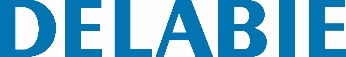 Rohr Edelstahl Werkstoff 1.4301 Seidenglanz. 3 Befestigungspunkte verhindern ein Durchrutschen des Handgelenks und vereinfachen die Montage. Maße: 400 x 400 mm. Verdeckte Befestigung durch Dreiloch-Wandflansch und Rosette. CE-Kennzeichnung. 10 Jahre Garantie.